LIBIN B.Com & M.B.A FinanceAdministration (store admin and inventory management- 5
years)Email	:	 libin.369038@2freemail.com  Mobile	:	Whatsapp+971504753686 / +919979971283Visa Status	:	Employment VisaNationality	Indian Gender	:	MaleDate of Birth	:	15/07/1988Age	:	29Religion	:	Christian, R.C.CAREER OBJECTIVEA Challenging position in a progressive and dynamic organization providing growth, training and career development opportunities where I can use knowledge and experience in Administration and inventory management.CAREER GRAPHSTRENGTHSHard working,	)punctual, sincere and an excellent	2)team Player.Inter personaland analytical	3)skillsAbility to work as a part of a teamHighadaptabilityPerseverance and Integrity to WorkOptimisticMODELS SPORTING GOODS (MARKA SPORTS PJSC-RETAIL)GO SPORT (U.A.E)(RETAIL CORP LLC)MORE SUPERMARKET (ADITHYA BIRLA)Dubai (U.A.E)- DubaiKochi (India)ROLES & RESPONSIBILITIESHOBBIESMaintains customer relationships by visiting with store managers, department managers, and employees; answering their questions; responding to special requests; describing product features.Maintains store shelves by observing displays of company products; removingdamaged or fresh ness-da ted products; tidying store shelves; providing	optimum	display	ofproducts.Maintains inventory by restocking shelves with product from inventory; observing inventory levels; prompting store management to reorder when levels appear low; arranging for return and credit for damaged products.Implement and maintain company merchandising principles. Implement seasonal changes creatively and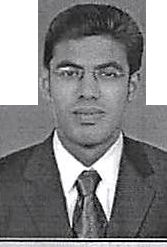 TravelingListeningMusicInternetsurfingtimorously. Ensure more than acceptable housekeeping standards. Ensures that oddments and solid merchandise are cleared from the store on a regular basis .Back-up areas must be maintained to an acceptable level of tidiness and cleanliness.Handle the stock receiving responsibilityLead the team for the proper merchandising and maximize the salePROFESSIONAL AND ACADEMIC CREDENTIALSCONTACT ADDRESS Silver home building Rom no: 703 burdubai Dubai (U.A.E)LANGUAGE SKILLSPERMANENTADDRESSKaithakulathu(h)Kanakapally(po)Parappa(via)keralaCOMPUTER PROFICIENCYSKILLS TO CREDITStrong in Communication SkillHelpful, Pleasant and EnergeticQuick Decision Making.Good ListenerHandling Multi-tasksDECLARATIONI wish that your guidance is the literal place for my aspiring career. I hereby declare that all the above mentioned information are true and correct to the best of my knowledge and belief.Date :Place : DubaiLibin PROGRAMBOARD/UNIVERSITYYEAR OF PASSINGMBA( Finance &IBM)Kannur University2010-12B.com(ComputerApplication)Kannur University2007-10Plus TwoKerala Syllabus2005-07SSLCKerala Syllabus2003-04NOLANGUAGELEVEL OF COMPETENCY1.EnglishRead, write, Speak2.HindiSpeak3.MalayalamRead, write, Speak❖Tally ERP.9❖OracleSap❖Store inventory management❖M.S Office❖Outlook